Curriculum Vitae 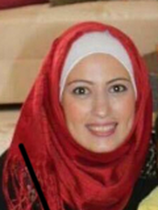 PERSONAL Details: Home address:Rafedia street/Nablus/PalestineEDUCATION:PROFESSIONAL TRAINING: RESEARCHEMPLOYMENT:PARTICIPATIONREFEREES: Professor David Henson, The University of Manchester, Manchester Royal Eye Hospital, Manchester, UK. Tel: 0161-276-5507. Email: david.henson@manchester.ac.ukDr.Kherieh Al-Kharouf, An-Najah National University, Nablus, Palestine, Mobile: 00972 599 9546893, Email: Kherieh@najah.eduTitle: MissFirst Names: DianaSurname:AlrabeDate of Birth:21/10/1987Gender:FemaleEmail: Dianehrabi@gmail.comTelephone: 00972599534538Mobile Phone00972599534538Nationality:Palestinian Country of Birth:Saudi Arabia2010/2011MSc, Investigative Ophthalmology and Visual Sciences Faculty of Medicine, The University of Manchester, Manchester, UK2010/2011Dissertation under the supervision of Professor David Henson about the risk factors of presenting late with Primary open angle glaucoma 2005-2009BSc, Optometry with Second class honors, Optometry College, An-Najah National University, Nablus, West Bank, September –November 2010Clinical Practice training - in research methods module in the Manchester/UK.May-September 2011Training in the Manchester Royal Eye Hospital (MREH) through thesis preparation.June 2011Training session on the Contact Lenses manufacture near Manchester/ UK2009Training at different Options centers across the west bank2008Training for one year before graduation in Al-Noor Centre for eye health care, Specialized Arabic Hospital, Nablus2012-2020Supervisor for different graduation project, Refractive error and binocular abnormalities among Autism children in Nablus area	 The effect of video game versus non video game during patching therapy for adult amblyopia at al- Najah national university	 The effect of Vision Therapy on reading and attention on Medical Students with Symptomatic of Convergence Insufficiency in An-Najah National University Nablus Palestine. (ongoing research)2017a book in optometry called “Risk factors for late presentation of patients with primary open angle glaucoma” and has been published.2010-2011Master thesis, phase 2 of Risk factors for late presentation of patients with primary open angle glaucoma, University of Manchester, Supervisor: David Henson. 2011-2020Lecturer, Optometry Department, An-Najah National University, Nablus2009-2010: Teaching and Research Assistant, Faculty of Optometry, An-Najah National University, Nablus2019International Congress of the Middle East Africa Council of Ophthalmology1Myopic control studies review 20195th annual JOPAL conferenceAutism and Visual Problems20184th annual JOPAL conferenceThe vision therapy Treatment methods for accommodative, fusion, and stereopsis problemsVISION THERAPY TRAINING